Задание 1.Изучите приказ № 309 ОБ УТВЕРЖДЕНИИ ИНСТРУКЦИИ ПО САНИТАРНОМУ РЕЖИМУ АПТЕЧНЫХОРГАНИЗАЦИЙ (АПТЕК).Главу 10 «Объекты микробиологического контроля в аптеках» и заполните таблицуТаблица 1. - ТРЕБОВАНИЯ К МИКРОБИОЛОГИЧЕСКОЙ ЧИСТОТЕ ЛЕКАРСТВЕННЫХ СРЕДСТВЗадание 2. Дайте определение: Пирогенность, Апирогенность, Контаминация микроорганизмами. Задание 3. Приготовьте презентацию на любую из предложенных тем: Микробное обсеменение лекарственных средствОпределение микрофлоры в лекарственных формахОпределение микробной обсемененности растительного лекарственного сырьяБактериологическое исследование стерильных лекарственных средствОпределение микробной обсемененности готовых лекарств формСанитарно-бактериологическое исследование воздуха аптечных помещенийТребования к структуре и оформлению презентационных материаловПрезентация представляет собой последовательность электронных слайдов, выводимых на экран компьютера и проецируемых на экран в программе MS «PowerPoint».Последовательное содержание слайдов:Слайд 1. Полное название образовательного учреждения, отделение, тема, автор, группа, преподаватель. Слайд 2. Содержание Слайд 3. Актуальность темы.Слайд 4. – Слайд 9.  Теоретические аспекты (можно использовать видео фрагменты)Слайд 10. Выводы Слайд 11. Список используемой литературы Слайд 12. Надпись: «Спасибо за внимание».Технические требования к оформлению презентации представлены в таблице 2. Таблица 2 – Требования к оформлению презентацииДанные и подписи не должны накладываться друг на друга и сливаться с графическими элементами диаграммы. Таблицы и диаграммы лучше размещать на светлом или белом фоне. Рисунки и фотографии должны быть качественными, т.е. четкими, красочными, форматными и т.д. Должны соответствовать текстовому содержанию. Каждый рисунок или фотография должны быть подписаны. Не используйте веселые картинки, анимационные эффекты (если в них нет необходимости).Слайд 1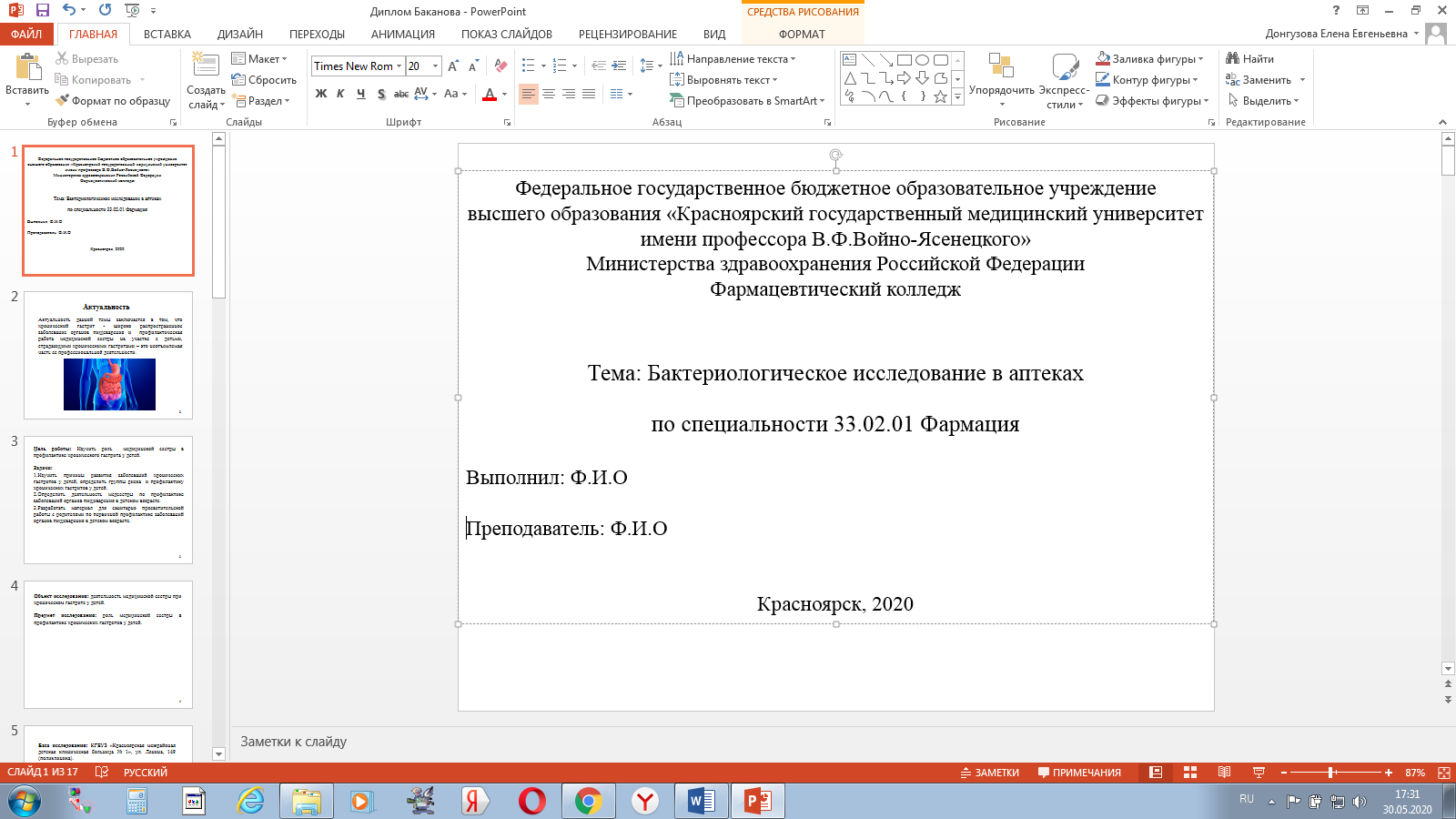 Наименование объектаконтроляТребования кмикробиологическойчистотеВода очищеннаяВода для инъекцийИнъекционные растворы послестерилизацииГлазные капли послестерилизацииГлазные капли, приготовленные васептических условиях на стерильной водеОсновное сырье (субстанции) дляПроизводства стерильных препаратовЛекарственные средства для новорожденных (растворы длявнутреннего и наружного применения, глазные капли, масладля обработки кожных покровов)Детские лекарственныесредства (от 0 до 1года)ПараметрыТребования к оформлениюФонБелый, без дизайнаШрифтTimes New RomanРазмер шрифтазаголовок – 32-36 пт;текст – 24 – 28 пт;подписи данных в диаграммах – 20 – 24 пт;шрифт легенды – 20 – 24 пт;информация в таблицах – 20 -24 пт.Цвет шрифтаЧерный, допускается акцентирующее выделение текста другим цветом (темно-красный, красный, синий)ВыравниваниеЗаголовок – по центруТекст – по центру или по ширинеНачертаниеЗаголовок – полужирнымТекст – отсутствует, допускается акцентирующее выделение текста полужирнымАбзацный отступОтсутствует Междустрочный интервалОдинарный – 1,0 или полуторный – 1,5ОписаниеСлайды следует пронумеровать в правой нижней части слайда, форматирование соответствует основному тексту.Заголовки должны быть краткими и соответствовать содержанию слайда.Стиль оформления презентации должен быть единым для всех слайдов.